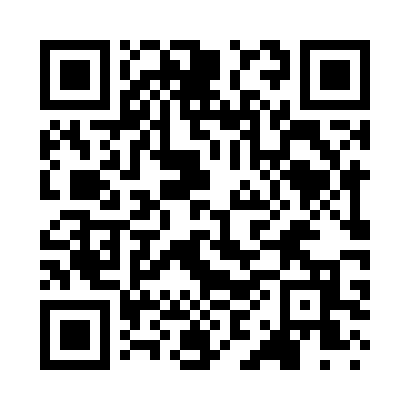 Prayer times for Webatuck, New York, USAMon 1 Jul 2024 - Wed 31 Jul 2024High Latitude Method: Angle Based RulePrayer Calculation Method: Islamic Society of North AmericaAsar Calculation Method: ShafiPrayer times provided by https://www.salahtimes.comDateDayFajrSunriseDhuhrAsrMaghribIsha1Mon3:425:2412:585:008:3210:142Tue3:435:2512:585:008:3210:143Wed3:445:2512:595:008:3210:134Thu3:445:2612:595:008:3210:135Fri3:455:2612:595:018:3110:126Sat3:465:2712:595:018:3110:127Sun3:475:2812:595:018:3110:118Mon3:485:2812:595:018:3010:109Tue3:495:291:005:018:3010:1010Wed3:505:301:005:018:2910:0911Thu3:515:301:005:018:2910:0812Fri3:525:311:005:018:2810:0713Sat3:535:321:005:018:2810:0614Sun3:555:331:005:018:2710:0515Mon3:565:341:005:008:2710:0416Tue3:575:341:005:008:2610:0317Wed3:585:351:005:008:2510:0218Thu3:595:361:015:008:2510:0119Fri4:015:371:015:008:2410:0020Sat4:025:381:015:008:239:5921Sun4:035:391:015:008:229:5722Mon4:055:401:014:598:219:5623Tue4:065:411:014:598:219:5524Wed4:075:411:014:598:209:5425Thu4:095:421:014:598:199:5226Fri4:105:431:014:588:189:5127Sat4:115:441:014:588:179:4928Sun4:135:451:014:588:169:4829Mon4:145:461:014:578:159:4630Tue4:165:471:014:578:149:4531Wed4:175:481:014:578:129:43